Вх. № 			  ДО КМЕТА НА 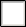 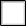 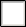 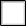    Дата: 	 	                 ОБЩИНА РАЗЛОГден, месец, година	З А Я В Л Е Н И Еза приемане на уведомление за работно време при откриване на обект за заявяване промяна на работното време на обектОт:(посочете трите имена на физическото лице или наименованието на юридическото лице)ЕГН 	ЕИК: 	Адрес:постоянен/настоящ адрес или адрес на управление на юридическото лице: гр./с. област	общинаул. (ж. к.) 	телефон:   	e-mail:Юридическото лице се представлява от№/дата на пълномощното(трите имена на представителя/пълномощника и ЕГН)На основание Наредбата за осъществяване на търговската дейност на територията на общината и чл.16б, ал.1, във връзка с чл. 16а от Закона за защита от шума в околната среда Ви уведомявам за: работно време при откриване на обектпромяна на работното време на обект наименованието на обектапредмет на дейностадрес на обекта работно време:от	часа до	часа	почивни дни:Забележка: удължено работно време се счита времето в интервала - 24.00 часа до 06.00 часа.Прилагам следните документиУдостоверение за регистрация на обекта за търговия с храни, съгласно Закона за храните, вписано в регистъра на ОДБХДокумент, уреждащ ползването на обекта /разрешение за ползване, разрешение за поставяне, удостоверение за търпимост и други подобни/Договор за наем или друг документ, от който е видно, че са налице условия лицето да извършва съответната търговска дейност в обекта.Други документи, съгласно изискванията на българското законодателство /за хазартни игри, аптека, оптика, пунктове за черни и цветни метали и други/.Копие от Становище на Регионална здравна инспекцияЗа туристически обекти, находящи се в жилищни сгради - протокол от Общото събрание на живущите, заверен за вярност, в който с решение е отразено съгласие на обитателите за функциониране на обекта с удължено работно времеРазрешение за търговия с тютюневи изделия от Агенция „Митници“ /съгласно чл. 8, т. 6 от НРПТД/ Договор за охрана с лицензирана охранителна фирма /съгласно чл. 13, ал. 2 и ал. 3 от НРПТД/Желая да получа резултат от административна услуга:Дата:                                                                                                                                                            Подпис: